新竹市政府教育處及學校家庭訪視反毒宣導回饋單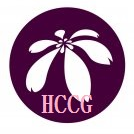 親愛的家長:感謝您仔細閱讀反毒宣導資料，並撥空留下寶貴的建議孩子的成長需要你我共同的細心關懷與協助~新竹市政府教育處 敬上家長的建議:                  家長簽名: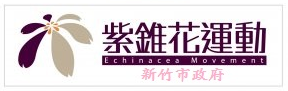 題目非常了解了解普通不了解非常不了解閱讀後我可以了解，愷他命的濫用原因閱讀後我可以了解，愷他命對孩子身體的危害性閱讀後我可以了解，如何辨別孩子身體出現的異常表徵閱讀後我可以了解，如何辨別孩子房間出現異常現象透過社工及老師的說明，我對於孩子是否接觸毒品的了解程度